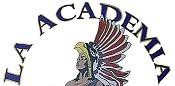     D o lo r e s H u e r t a“A Dual Language Charter Middle School”1480 N. Main Street Las Cruces, NM  88001Phone: 575/526-2984 • Fax:  575/523-5407REGULAR GOVERNING COUNCIL MEETING Minutes of the Thursday, May 12, 2016 meeting 6:00 p.m.Present:	Spencer Herrera, Chair; Elena Hinderlich, Vice Chair; Norma Arrieta; Clara Lopez Absent:	Jennifer Allen, Treasurer; Steve Pereira  Guest:	Octavio Casillas, LADH Principal; Mirna Rodriguez; Diana Diaz; Chris Bardey; Melissa Renteria, Julie Sanchez, LADH Business Manager, William DavisEx-Officio:Call to OrderMeeting called to order by Chair Herrera at 6:05 p.m.Roll call and establish quorum
4 members present; 2 absent. Quorum met.Approval of AgendaMotion made by N. Arrieta to amend agenda:  1.) to remove item #12 ; 2.) move item 18, 19, & 19a under item #13 Business Manager’s Report as items a, b, and c.Motion seconded by E. Hinderlich   Committee votes unanimously in favor of amending agenda. Approval of MinutesMotion made by N. Arrieta to approve minutesMotion seconded by C. Lopez.  Committee votes unanimously in favor of approving minutes as presented.Open forum-Public Input*No public items presented.NEW BUSINESS:  DISCUSSION ITEMS ONLY – NO ACTION WILL BE TAKENPrincipal’s Report8th graders to perform at NMSUStudent enrollment #’s for next coming year:  all 6th (47) and 7th graders will be enrolling again next year.  Will be at 165 again next yearJune 16th meeting will be held at D.A. County regarding special use permit approvalCommittee ReportsFacility CommitteeMr. William Davis was present for facility meeting today.  LADH staff met with Ian Harmond and Mr. Simmons.  They met with all LADH staff (minus Social Studies teacher) and both are putting together the facility master plan needed for final design for building which is the first thing we have to submit to PSFA.  We have three funding options:  1) Charter School Development Corporation (CSDC):  let Scott build the facility, make loan to Scott, LADH Foundation buys loan from Scott and refinances every 5 years. – Least favored option by O. Casillas, S. Herrera, and W. Davis2)  CSDC:  They buy the land from Scott and they become our developer on 25 year loan at fixed rate of 5 ½ - 6% -- unfortunately Scott doesn’t want to sell his land as he would like to remain affiliated with LADH.3)  Scott would secure the loan from the bank himself and give us 5-7 years to pay off loan (buy it from him).  This option is the most favored by O. Casillas.LADH has to be in a lease/purchase agreement in five years.  W. Davis will run financial analysis on his computer software with the terms provided by CSDC, Scott (letter of intent), bank (letter of commitment and all legal stuff that needs to be included in the letter of intent and commitment)  W. Davis recommends O. Casillas contacts LADH attorney to make sure all those things are included.  W. Davis feels O. Casillas is doing a good job and has used funds available wisely.  In the next couple of days W. Davis feels he can give O. Casillas a good idea of what the big picture will look like financially for LADH.  OC agrees with W. Davis and will be consulting Susan Fox, LADH attorney tomorrow.  Potential 4th option:  W. Davis says there is even an option for Scott to put up money initially, the $ goes on the bond issue and gets passed, the school district would then buy the building from Scott and ownership would go with it.  Good thing about the CSDC:  it is forcing everything go forward a bit faster. OC will be canvassing potential site area to speak with residents starting May 21st.Governing Board membership changesS. Pereira has been added in the last yearP. Montoya has resigned effective 5.11.16There is a form of governing board membership changes (a copy of PM’s resignation needs to be attached to minutes as well as a copy of SP’s letter of interest).Approval of CalendarParents were surveyed and results were overwhelming supportive of proposed calendar on the table to be approved.  C. Bardey spoke briefly in support of calendar as it provides days off throughout the year that coincides with the mission and annual activities of LADH.  Motion made by N. Arrieta to approve the school calendar 2016-2017as presentedMotion seconded by E. Hinderlich.  Committee votes unanimously in favor of approving school calendar 2016-2017 as presented.  Approval of FY’17 School BudgetPresented by J. PadillaBudget Analyst of the PED has approved the FY’17 budget and agreed it is in compliance as presented.   Changes made by PED Budget Analyst:  carryover had to be reduced by the amount of liabilities.  O. Casillas discussed teacher stipends for extra work (not included in the job description). S. Herrera requested additional report from the quarterly Budget/Audit Committee meetings that includes a print out of staff stipends by individual.Motion made by C. Lopez to approve the FY’17 LADH School Budget as presented.Motion seconded by E. Hinderlich.  Committee votes unanimously in favor of approving FY’17 school budget as presented.   Approval of IDEA-B ApplicationPresented by M. RenteriaTotal allowance $32,314 – which all goes to pay SPED Director.Excess cost was presented by J. Padilla:  projection that was taken from last year’s numbers.Motion made by N. Arrieta to Approve IDEA-B Application as presented.Motion seconded by C. Lopez.  Committee votes unanimously in favor of approving IDEA-B Application as presented. Removed Business Manager’s Report & Approval Presented by J. PadillaApproval of 3rd Quarter Cash ReportApproval of 3rd Quarter Check RegisterApproval of BARsMotion was made by N. Arrieta to approve items 13a & 13b and approve Open Maintenance or Transfer BARs for remaining FY’16 period.  (BARs to be approved by O. Casillas as needed and S. Herrera to be notified via cc: email.  Motion seconded by E. Hinderlich.  Committee votes unanimously in favor of approving 3rd quarter cash, check, and Open Maintenance & Transfer BARs for remaining FY’16 year.  Approval of 2016-2017 Lease Assistance Application  Presented by O. Casillas Motion was made by E. Hinderlich to approve 2016-2017 Lease Assistance Application.Motion seconded by C. Lopez.  Committee votes unanimously in favor of approving 2016-2017 Lease Assistance Application as presented.Approval of Title I Application 2016-2017Presented by O. CasillasTitle I:  Supplementary Services:  math, reading, and writing intervention.  Funding based on free/reduced lunches.  Decreased by $30,000 from last year for a total of FY 17 funding of $49,000.Motion made by C. Lopez to approve Title I Application as presented.Motion seconded by E. Hinderlich.  Committee votes unanimously in favor of approving Title I Application as presented.   Approval of Title II Application 2016-2017Presented by Diana DiazTitle 2:  Professional Development for staff. Funding based on student enrollment #’s.  Going to be using funds to recruit and retain highly qualified teachers hired at LADH to build stability; and help our teachers pay for their professional development:  additional classes for endorsements, dual language instruction for staff, etc….Motion made by N. Arrieta to approve Title II Application funds for the following amounts:$9,000 for highly trained teachers$1,000 for professional development$802 for A. Duran to become licensed PE teacherMotion seconded by C. Lopez.  Committee votes unanimously in favor of approving Title II Application.  Approval of Bilingual Application 2016-2017Presented by Diana Diaz Bilingual Application:  to implement dual language instruction.  Funding based on # of highly qualified teachers who can teach a second language (bilingually endorsed).  Motion made by N. Arrieta to approve Bilingual Application as presented.Motion was seconded by C. Lopez.  Committee votes unanimously in favor of approving Bilingual Application.  Closed SessionNo motion was made for closed sessionAdjournMeeting adjourned at 8:12 pmAny individual attending a board meeting may sign in to participate in the Public Input section of the Agenda, if any. Such persons may speak on any item after the individual is recognized by the President of the Board and introduces himself/herself at the podium. The Governing Council of La Academia Dolores Huerta will not take action on any item presented under Public Input, until an opportunity to do so is afforded. La Academia Dolores Huerta will provide an interpreter for the Hearing Impaired and simultaneous Spanish translation upon request. Requests should be submitted to the chancellor’s office three days prior to the meeting